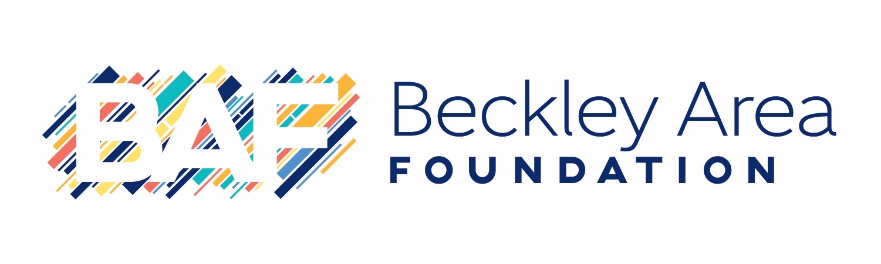 Scholarship Request FormStudent Name: ________________________________________	Date: __________________Scholarship Name: ___________________________________________________________________Description of Request. ______________________________________________________________________________________________________________________________________________________________________________________________________________________________________________________________________________________________________________________________________________________________________________________________________________________________________________________________________________________________________________________________ Reason for the request. (Please note if the reason for the request is too personal to share, please consult with the Scholarship Coordinator) ______________________________________________________________________________________________________________________________________________________________________________________________________________________________________________________________________________________________________________________________________________________________________________________________________________________________________________________________________________________________________________________________ ________________________________________Student SignaturePlease submit this form to Melanie Stewart at melanie@bafwv.org A decision will be made by the BAF in house Scholarship Committee within 14 days of submission. 